Publicado en Madrid el 17/05/2024 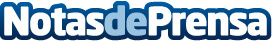 Cristalería Alcorcón expande su negocio de ventanas de aluminio y PVC a MálagaAnte el aumento de inversión en vivienda y bienestar, Cristalería Alcorcón abre sede en "la capital de la Costa del Sol"Datos de contacto:Pablo DíazCristalería Alcorcón916432480Nota de prensa publicada en: https://www.notasdeprensa.es/cristaleria-alcorcon-expande-su-negocio-de Categorias: Andalucia Servicios Técnicos Construcción y Materiales Actualidad Empresarial http://www.notasdeprensa.es